Find us & MapOur address in English:Art Gallery Hotel​Erechthiou 5,Koukaki,
Athens,
Tel: (+30) 210.923.83.76       (+30) 210.923.19.33 ​Our address in Greek - useful to show the taxi driver:Art Gallery Hotel​Ερεχθείου 5,Κουκάκι,
Αθήνα, 
(Δεξιά από Βεϊκου 40 - στο ύψος πεζόδρομου Δράκου)Τηλ: (+30) 210.923.83.76        (+30) 210.923.19.33 ​How to reach us from Athens airport​The most convenient way is by taxi:
 Fare 38 euros from 5:00 am to midnight OR 55 euros from midnight to 5:00 am.Taxi sent by us to pick you up: fare about 45 euros from 5:00 am to midnight OR about 60 euros from midnight to 5:00 am.Since a maximum of four persons per taxi is allowed by law, for extra people a van service is also available upon request.In case you choose either of the two latter options please get back to us with the airline company name, flight number, arrival time, the city you’ll be flying in from, and your mobile phone number (including country code).Alternatively:
 Metro (fare 10 euros / discounts apply for more than one persons / senior fare 5 euros) / last train 11:30 pm: Change at Syntagma Square* – last train from there around 00:20 am on most weekdays or around 2:20 am on Fridays & Saturdays. Take the red line No. 2 (direction Ellinikon) and get off at our metro station, Syngrou-Fix. Use the Drakou street exit. Walk up along Drakou street (a pedestrian walkway) for three blocks until you reach our Erechthiou street (slightly to your right after the pedestrian walkway comes to an end - off Veikou str.). This is about a 3 minutes walk. *Alternatively, you could get a taxi at Syntagma Square to reach us directly (fare about 4-8 Euros, depending on the hour).​Airport bus X95 to Athens (fare 6 euros, senior fare 3 euros) / frequent departures 24/7. Get off at Syntagma Square terminal. From there same directions as above apply.​​How to reach us from Piraeus port​The most convenient way is by taxi:​Fare about 18 euros from 5:00 am to midnight OR about 25 euros from midnight to 5:00 am.Taxi sent by us to pick you up: fare about 20 euros from 5:00 am to midnight OR about 28 euros from midnight to 5:00 am.Since a maximum of four persons per taxi is allowed by law, for extra people a van service is also available upon request.In case you choose either of the two latter options please get back to us with the full name of the ferry, its scheduled arrival time, where you are coming from, and your mobile phone number (including country code).Alternatively, you could take the train/metro (fare 1.4 euros, senior fare 0.6 euros) / last train 00:30 am. Change at Omonoia station* - last train from there at 00:15 am on most weekdays or 2:15 am on Fridays & Saturdays. Take the red line No. 2 (direction Ellinikon) and get off at our metro station, Syngrou-Fix. Use the Drakou street exit. Walk up along Drakou street (a pedestrian walkway) for three blocks until you reach our Erechthiou street (slightly to your right after the pedestrian walkway comes to an end - off Veikou str.). This is about a 3 minutes walk.​*Alternatively, you could get a taxi at Omonoia station to reach us directly (fare about 5-10 Euros, depending on the hour).Map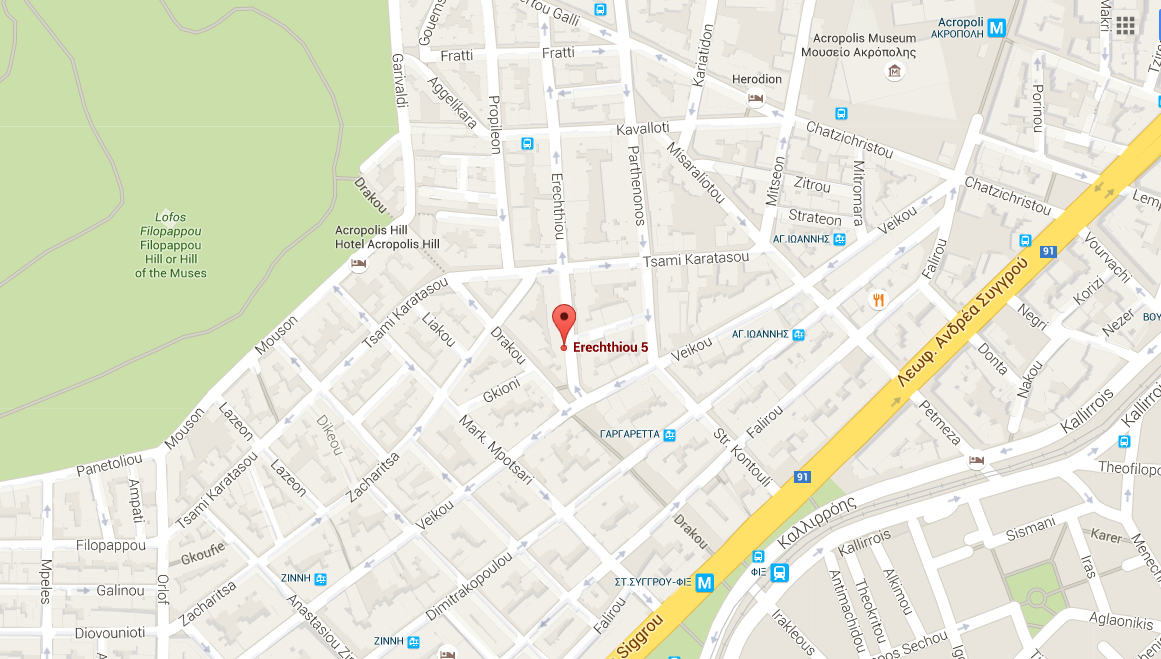 